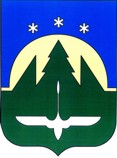 Городской округ Ханты-МансийскХанты-Мансийского автономного округа – ЮгрыПРЕДСЕДАТЕЛЬ ДУМЫ ГОРОДА ХАНТЫ-МАНСИЙСКАПОСТАНОВЛЕНИЕот 27 февраля 2020 года                 	                              	                                       № 2Об очередном заседанииДумы города Ханты-Мансийскашестого созыва1.Провести  очередное  заседание  Думы   города    Ханты-Мансийска  шестого созыва 27 марта 2020 года в 1000 час.2.Включить в проект повестки дня очередного заседания Думы города Ханты-Мансийска следующие вопросы:2.1.О ходе реализации  программы комплексного развития транспортной инфраструктуры города Ханты-Мансийска на 2018 – 2033 годы за 2019 год.Вносит Глава города Ханты-Мансийска.2.2.О ходе реализации  программы «Комплексное развитие  социальной инфраструктуры городского округа город Ханты-Мансийск на 2018 - 2033 годы» за 2019 год.Вносит Глава города Ханты-Мансийска.2.3.Об исполнении прогнозного плана (программы) приватизации муниципального имущества на 2019 год за 2019 год.Вносит Глава города Ханты-Мансийска.2.4.О внесении изменений в Решение Думы города  Ханты-Мансийска                 от 29.06.2012 № 243 «О перечне услуг, которые являются необходимыми                      и обязательными для предоставления органами Администрации города                            Ханты-Мансийска муниципальных услуг, и порядке определения размера платы за оказание таких услуг».Вносит Глава города Ханты-Мансийска.2.5.О внесении изменений в Решение Думы города Ханты-Мансийска                  от 29.06.2012 № 255 «О Положении о порядке управления и распоряжения имуществом, находящимся в муниципальной собственности города                      Ханты-Мансийска».Вносит Глава города Ханты-Мансийска.2.6.О внесении изменений в Решение Думы города Ханты-Мансийска                   от 26.09.2008 № 590 «О Правилах землепользования и застройки территории города  Ханты-Мансийска».Вносит Глава города Ханты-Мансийска.2.7.О внесении изменений в Решение Думы города Ханты-Мансийска                    от 28.11.2016 № 41-VI РД «О местных нормативах градостроительного проектирования города Ханты-Мансийска».Вносит Глава города Ханты-Мансийска.2.8.О внесении изменений в Решение Думы города Ханты-Мансийска                      от 02.06.2014 № 517-V РД «О Правилах благоустройства территории города Ханты-Мансийска».Вносит Глава города Ханты-Мансийска.2.9.Разное.3.Ответственным за подготовку указанных в пункте 2 настоящего постановления вопросов представить в организационное управление аппарата Думы города Ханты-Мансийска проекты документов, согласованные                               в установленном  порядке, в полном объеме (один экземпляр в оригинале,                один – электронный вариант, четыре в копии), заблаговременно до дня заседания комитетов и комиссий, не позднее 16 марта 2020 года.4.Проекты документов по вопросам, не указанным  в пункте 2 настоящего постановления, вносятся не позднее 16 марта 2020 года. 5.В случае неподготовленности вопроса к указанному сроку ответственным представить соответствующую информацию в организационное управление аппарата Думы города Ханты-Мансийска.Председатель Думыгорода Ханты-Мансийска			                                         К.Л. Пенчуков